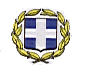 ΕΛΛΗΝΙΚΗ ΔΗΜΟΚΡΑΤΙΑΥΠΟΥΡΓΕΙΟ ΠΑΙΔΕΙΑΣ ΚΑΙ ΘΡΗΣΚΕΥΜΑΤΩΝΠΕΡ/ΚΗ Δ/ΝΣΗ Π.Ε. & Δ.Ε.ΚΕΝΤΡΙΚΗΣ ΜΑΚΕΔΟΝΙΑΣΔ/ΝΣΗ Π.Ε. ΧΑΛΚΙΔΙΚΗΣΤΜΗΜΑ Γ΄ΠΡΟΣΩΠΙΚΟΥ--------------Ταχ.Δ/νση        : 22ας Απριλίου 6βΤαχ.Κώδικ.       : 63100 ΠολύγυροςΠληροφορίες   : Β. ΝτάφουΤηλέφωνο         : 23710-21207e-mail	              : mail@dipe.chal.sch.gr	           Πολύγυρος, 24-03-2021Αριθ. Πρωτ.: Φ.11.2/2193ΠΡΟΣ: Σχολικές Μονάδες της ΠΕ ΧαλκιδικήςΘΕΜΑ:«Πρόσκληση υποβολής αιτήσεων για αμοιβαία μετάθεση».Καλούνται οι εκπαιδευτικοί, της ΠΕ Χαλκιδικής που πληρούν τις προϋποθέσεις που ορίζονται στη με αριθμ. 149629/Ε2/03-11-2020 (Α.Δ.Α:ΨΘ2Θ46ΜΤΛΗ-6ΕΩ) εγκύκλιο μεταθέσεων, μέρος 3ο , ΚΕΦ. Β «Αμοιβαίες Μεταθέσεις», να υποβάλουν αίτηση για αμοιβαία μετάθεση από τις 26-03-2021 έως και τις 09-04-2021, ημέρα Παρασκευή. Το έντυπο αίτησης επισυνάπτεται και είναι αναρτημένο στην ιστοσελίδα της διεύθυνσης. Οι αιτήσεις πρέπει να αποσταλούν στην Διεύθυνση Α/θμιας Εκπ/σης Χαλκιδικής στο e-mail της Δ/νσης mail@dipe.chal.sch.gr. Για την παραλαβή της αίτησής σας θα λαμβάνεται απάντηση μέσω email .